WZP.271.30.2022 							        Wołów, dn. 18.10.2022 r.WYJAŚNIENIA TREŚCI SWZ, MODYFIKACJA TREŚCI SWZdot.: postępowania o udzielenie zamówienia publicznego. Nazwa zadania: „Budowa przystani pasażerskiej na rzece Odra w Lubiążu” w ramach zadania pn.: „Ochrona i udostępnianie cennych przyrodniczo terenów rzeki Odry poprzez budowę niezbędnej infrastruktury w zakresie przystani, portów rzecznych i infrastruktury turystycznej”1. Zamawiający informuje, że w terminie określonym zgodnie z art. 284 ust. 2 ustawy z 11 września 2019 r. – Prawo zamówień publicznych (Dz. U. z 2022 r. poz. 1710) – dalej: ustawa Pzp, Wykonawcy zwrócili się do Zamawiającego z wnioskiem o wyjaśnienie treści SWZ. W związku z powyższym, Zamawiający udziela następujących wyjaśnień:Pytanie nr 1Przedmiar LUBIĄŻ - przystań – PR, pozycje 12,13,14 prosimy o potwierdzenie ilości i jednostek miary.Odpowiedź nr 1Zamawiający potwierdza ilości i jednostki miary.Pytanie nr 2Prosimy o wskazanie miejsca wykonania narzutu kamiennego. Jaką grubość ma mieć narzut kamienny?Odpowiedź nr 2Zamawiający informuje, iż narzut kamienny należy wykonać na długości pomiędzy wcinkami ostróg na skarpie brzegowej do rzędnej ~97.15m n.p.m. Narzut grubości min.0.5m.Pytanie nr 3W jaki sposób mają być wykończone skarpy brzegowe?Odpowiedź nr 3Zamawiający informuje, iż powyżej narzutu kamiennego humusowanie gr 10cm i obsiew mieszanką traw lub maty z nasionami i kołkowanie. Należy uwzględnić czas pielęgnacji do porostu traw.Pytanie nr 4W opisie do PZT jest wzmianka o ogrodzeniu do demontażu: Ponadto należy zdemontować istniejące ogrodzenia po granicy działek objętych opracowaniem (ogrodzenia z siatki stalowej ze słupkami stalowymi i betonowymi). Prosimy o wskazanie ilości ogrodzenia do demontażu , brak informacji w dokumentacji projektowej, oraz czy materiał z demontażu pozostaje własnością Wykonawcy czy należy go przekazać Inwestorowi.Odpowiedź nr 4Zamawiający informuje, iż należy wymienić istniejące ogrodzenie na nowe, w związku z tym do demontażu jest taka sama ilość co nowego ogrodzenie, tj. 250mb. Ogrodzenie zostaje własnością Wykonawcy.Pytanie nr 5Budynek socjalny brak w przedmiarach wyposażenia . Czy ich dostawę należy doliczyć do wyceny czy Inwestor doposaży obiekt we własnym zakresie.Odpowiedź nr 5Zamawiający informuje, iż wyposażenie obiektu jest po stronie GW zgodnie z rys. A2 rzut przyziemia.Pytanie nr 6Dach w budynku socjalnym ma być kryty dachówką . Prosimy o doprecyzowanie z jakiego materiału – dachówka ceramiczna czy betonowa. W przedmiarze jest wskazana dachówka ceramiczna , natomiast dokumentacja projektowa nie określa rodzaju materiału.Odpowiedź nr 6Zamawiający informuje, iż dach należy wykonać z dachówki ceramicznej płaskiej w kolorze ceglastym, matowym.Pytanie nr 7Wg opisu technicznego: Obróbki blacharskie należy wykonać z blachy ocynkowanej, w przedmiarze obróbki liczone są z blachy powlekanej, natomiast rynny i rury spustowe z blachy ocynkowanej. Prosimy o doprecyzowanie rodzaj materiału.Odpowiedź nr 7Zamawiający informuje, iż Wszystkie obróbki należy wykonać z blachy ocynkowanej.Pytanie nr 8Prosimy o potwierdzenie, że ślusarka drzwiowa i okienna ma być wykonana z profili aluminiowych zgodnie z rys. A7. Odpowiedź nr 8Zamawiający informuje, iż ślusarkę zewnętrzną drzwiową i okienną należy wykonać z profili aluminiowych.Pytanie nr 9Prosimy o potwierdzenie, że stolarka drzwiowa wewnętrzna ma być wykonana zgodnie z rys. A7.Odpowiedź nr 9Zamawiający informuje, iż stolarkę drzwiową wewnętrzną należy wykonać zgodnie z rysunkiem A7, wszystkie drzwi wewnętrzne należy wykonać z podcięciem wentylacyjnym (drzwi Dw.1 również). Dobrane drzwi przed zamówieniem należy uzgodnić z Projektantem.Pytanie nr 10Wykonawca po odbyciu wizji lokalnej zwraca się z prośbą o wyjaśnienie rozbieżności wynikających z ilości i rozmieszczenia drzew na planowanej inwestycji. Z wizji ilość drzew znacząco przewyższa ilości podane w projekcie.Odpowiedź nr 10Zamawiający informuje, iż należy usunąć wszystkie drzewa kolidujące z projektowaną inwestycją, w tym drzewa przeznaczone do wycinki zgodnie z rysunkiem zagospodarowania terenu.Pytanie nr 11Czy w obowiązku wykonawcy będzie usunięcie pryzmy gruzu znajdującej się przy drodze gruntowej na działce inwestycyjnej?Odpowiedź nr 11Tak. Usunięcie pryzmy gruzu jest po stronie Wykonawcy.Pytanie nr 12Prosimy o potwierdzenie ilości zbrojenia 2,936 tony w oczepie na ściankach szczelnych wjazdu na parking (przedmiar hydrotechniczny).Odpowiedź nr 12Zamawiający potwierdza.Pytanie nr 13Prosimy o potwierdzenie, że przy wykonywaniu drogi na parking ilość 1400m3 gruntu jest wystarczająca?Odpowiedź nr 13Zamawiający potwierdza.Pytanie nr 14Ścianki z grodzic stalowych1.1 Technologia pogrążeniaUstalenia specyfikacji ST 1.12 dla ścianek z grodzic stalowych dopuszczają wyłącznie wciskanie grodzic w technologiach bezwibracyjnych. Z uwagi na brak zagrożeń związanych z obiektami istniejącymi sugerowane byłoby zastosowanie sprzętu dostępnego na rynku tj. wibromłotów bezrezonansowych których użycie jest powszechne.  Zastosowanie pras hydraulicznych dla profilu o szerokości brusa 400mm (typ profilu G62) jest bardzo rzadko spotykane w związku z tym iż sprzęt dostępny na rynku jest przystosowany do innego tj. szerszego rodzaju profilu.  Niemniej z uwagi na fakt iż to wykonawca odpowiada za prowadzone przez siebie roboty jak i brak zagrożeń z zastosowaniem nowej klasy wibromłotów (mowa tu o wibromłotach bezrezonansowych, a nie kafarach – choć te wskazane zostały w pozycjach sprzętowych w przedmiarze). Dodatkowo w pozycjach przedmiarowych mowa jest o wbijaniu grodzic przez co potencjalny wykonawca musiałby wiedzieć czy technologię wykonawca dobiera na własne ryzyko czy jest ona narzucona postępowaniem.Poz. przedmiarowe w zakresie wbijania ścianek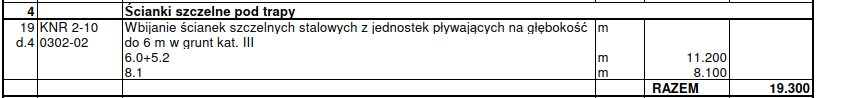 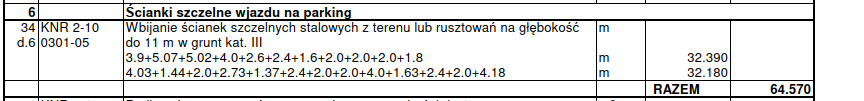 Dodatkowo sposób pogrążenia pali rurowych z uwagi na brak możliwości zaparcia się o pozostałe pale wymagałby również zastosowania tego rodzaju techniki.W zakresie punktu 4.1.4 projektu budowlanego części opisowej wskazuje się możliwość prowadzenia prac z zastosowaniem wibromłotów wysokiej częstotliwości.„Grodzice będą pogrążane klasycznie (tzn. kolejna grodzica prowadzona w zamku grodzicy już pogrążonej) przy użyciu wibratorów o wysokiej częstotliwości”Prosimy o jednoznaczne dopuszczenie możliwości prowadzenia prac z zastosowaniem sprzętu wibracyjnego bezrezonansowego.Odpowiedź nr 14Zamawiający wyraża zgodę.Pytanie nr 15Ścianki z grodzic stalowychZabezpieczenie antykorozyjne grodzicZ uwagi na przewidziane w dokumentacji zapis odnośnie zabezpieczenia antykorozyjnego grodzic dla ścianek nabrzeża w projekcie budowlanym w pkt 4.1.4„Powierzchnie grodzic zabezpieczone fabrycznie powłoką malarską / wnętrza zamków nie malowane” proszę o określenie rodzaju powłoki lub potwierdzenie że przewidziano zastosowanie tej samej powłoki jak w przypadku pali rurowych jak wskazano poniżej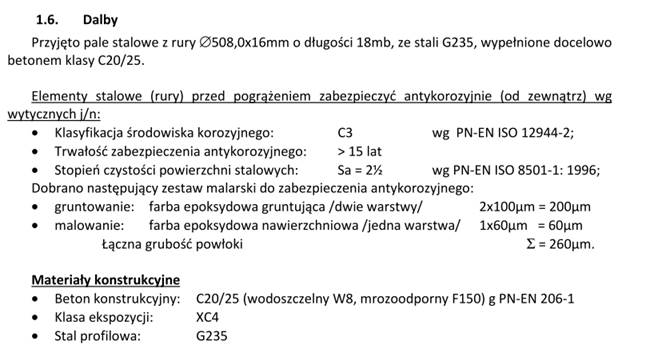 Proszę równocześnie o informacje czy grodzice również powinny być pomalowane od jednej strony tj. zewnętrznej czy wymagane będzie malowanie obydwu stron.Odpowiedź nr 15Zamawiający wyraża zgodę. Grodzice malowane jednostronnie.Pytanie nr 16Pale ruroweW zakresie pali rurowych istnieje rozbieżność względem długości stosowanych elementów.Opis techniczny w projekcie budowlanym w punkcie 6.1 wskazuje zastosowanie pali o długości 15,89m„Każdy ponton kotwiony dwoma palami stalowymi (dalbami) rurowymi ∅508x16 mm o długości l=15,89m. Po wbiciu pali przewiduje się wypełnienie ich piaskiem.”Podobnie wskazuje specyfikacja techniczna„Każdy ponton kotwiony dwoma palami stalowymi (dalbami) rurowymi ∅508x16 mm o długości l=15,89m.”W zakresie przedmiaru wskazana jest wyłącznie głębokość zagłębienia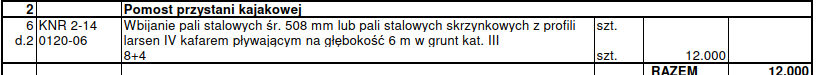 W zakresie zestawienia materiałowego wskazanego w przedmiarze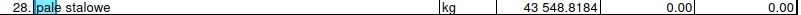 Pal o średnicy 508mm i grubości 16mm waży 194,1kg/mb w związku z tym wskazana ilość w przedmiarze dotyczy 224,363mb (tj. wynikowa 43548,8184kg/194,1kg).W tym świetle pale mają długość 18,7mbWg przekroju konstrukcyjnego mamy zastosowane pale 16,0m (rzędna korony 100,9 – rzędna dna 84,9)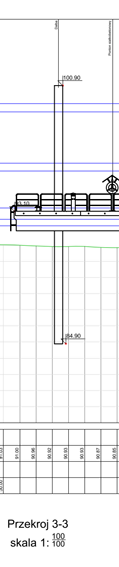 Natomiast na przekroju podłużnym mają zastosowanie rury 18,0m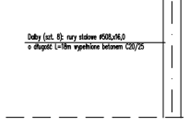 Brak spójności i jednoznaczności uniemożliwia nam prawidłową wycenę.Równocześnie prosilibyśmy o określenie materiału wypełniającego czy ma to być piasek czy beton.Odpowiedź nr 16Pale długości 16.0m, wypełnienie piaskiem (pal ma pracować jako sprężysty).Pytanie nr 17Prosimy o doprecyzowanie z jakiego materiału maja być wykonane ściany zewnętrzne budynku sanitarnego. W załączonej dokumentacji występują nieścisłości :w opisie technicznym OPIS PW LUBIĄŻ – LĄD jak i w przedmiarze robót - ściany mają być wykonane z bloczków silikatowych gr. 24 cmw opisie 2 - OPIS ARCH-BUD - egz. nr 1 - Ściany murowane z bloczków z betonu komórkowego na zaprawie systemowejna rysunku PW-Rys. nr A5 , na przekroju „b” – ściana z bloczków YTONG gr. 24 cm.Każdy z podanych materiałów jest w innej grupie cenowej co znacząco może wpływać na przygotowywaną wycenę Odpowiedź nr 17Zamawiający informuje, iż ściany zewnętrzne budynku sanitarnego należy wykonać z bloczków silikatowych gr. 24cm.Pytanie nr 18Prosimy o doprecyzowanie z jakiego materiału maja być wykonane ściany w budynku sanitarnym, ponieważ w załączonej dokumentacji występują nieścisłości:zewnętrzne:w opisie technicznym OPIS PW LUBIĄŻ – LĄD jak i w przedmiarze robót - ściany mają być wykonane z bloczków silikatowych gr. 24 cmw opisie 2 - OPIS ARCH-BUD - egz. nr 1 - Ściany murowane z bloczków z betonu komórkowego na zaprawie systemowejna rysunku PW-Rys. nr A5 , na przekroju „b” – ściana z bloczków YTONG gr. 24 cm.Wewnętrzne w opisie technicznym OPIS PW LUBIĄŻ – LĄD - ściany mają być wykonane z bloczków silikatowych gr. 8 cmw opisie 2 - OPIS ARCH-BUD - egz. nr 1, jak i w przedmiarze robót - Ściany murowane z bloczków silikatowych gr. 12 cmna rysunku PW-Rys. nr A5 , na przekroju „b” – ściana z bloczków YTONG gr. 24 cm.Każdy z podanych materiałów jest w innej grupie cenowej co znacząco może wpływać na przygotowywaną wycenę.Odpowiedź nr 182.1 Zamawiający informuje, iż ściany konstrukcyjne należy wykonać z bloczków silikatowych gr. 24cm.2.2. Zamawiający informuje, iż ściany wewnętrzne należy wykonać z bloczków silikatowych gr. 8cm, dopuszcza się zastosowanie bloczków gr. 12cm po wcześniejszej konsultacji z projektantem w celu zapewnienia minimalnych wymiarów pomieszczeń sanitarnych zgodnych z WT, ponadto dopuszcza się zastosowanie ścianki pomiędzy miskami ustępowymi wykonanej z HPL pod warunkiem, że ściana z drzwiami oraz ściana zewnętrzna wykonane zostaną na pełną wysokość pomieszczenia.2. Zamawiający informuje o zmianie w Specyfikacji Warunków Zamówienia. Zamawiający zmienia termin składania i otwarcia ofert na dzień 27.10.2022 r. oraz na podstawie art. 286 ust. 1 ustawy Prawo zamówień publicznych (zwanej dalej Pzp), modyfikuje treść Specyfikacji Warunków Zamówienia (zwanej dalej SWZ) w następujący sposób: 2.1  treść Rozdziału XII SWZ - Miejsce i termin składania i otwarcia ofert pkt.1, brzmi: 1. Ofertę wraz z wymaganymi dokumentami należy umieścić na platformazakupowa.pl pod adresem:  https://platformazakupowa.pl/pn/wolow w myśl Ustawy PZP na stronie internetowej prowadzonego postępowania.Oferty należy składać do dnia 20.10.2022 r. do godz. 9.00Oferty zostaną otwarte dnia:  20.10.2022 r.   o godz.  9.10treść Rozdziału XII SWZ- Miejsce i termin składania i otwarcia ofert pkt.1, otrzymuje brzmienie: 1.Ofertę wraz z wymaganymi dokumentami należy umieścić na platformazakupowa.pl pod adresem:  https://platformazakupowa.pl/pn/wolow w myśl ustawy PZP na stronie internetowej prowadzonego postępowania.Oferty należy składać do dnia 27.10.2022 r. do godz. 9.00Oferty zostaną otwarte dnia:  27.10.2022 r.   o godz.  9.102.2 treść Rozdziału X SWZ -  Termin związania ofertą pkt. 2, brzmi:2. Wykonawca pozostaje związany ofertą przez okres 30 dni od upływu terminu składania ofert, 
tj. do dnia 18.11.2022 r.treść Rozdziału X SWZ -  Termin związania ofertą pkt  2, otrzymuje brzmienie:2. Wykonawca pozostaje związany ofertą przez okres 30 dni od upływu terminu składania ofert, 
tj. do dnia 25.11.2022 r.Pozostałe warunki i wymagania określone w SWZ pozostają bez zmian.Powyższe zmiany są wiążące dla wszystkich wykonawców i stanowią integralną część SWZ.____________________________________               Kierownik ZamawiającegoSprawę prowadzi: Aleksandra Kozak tel. 71 319 13 54